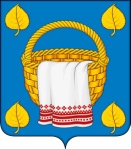 СОВЕТ НАРОДНЫХ ДЕПУТАТОВ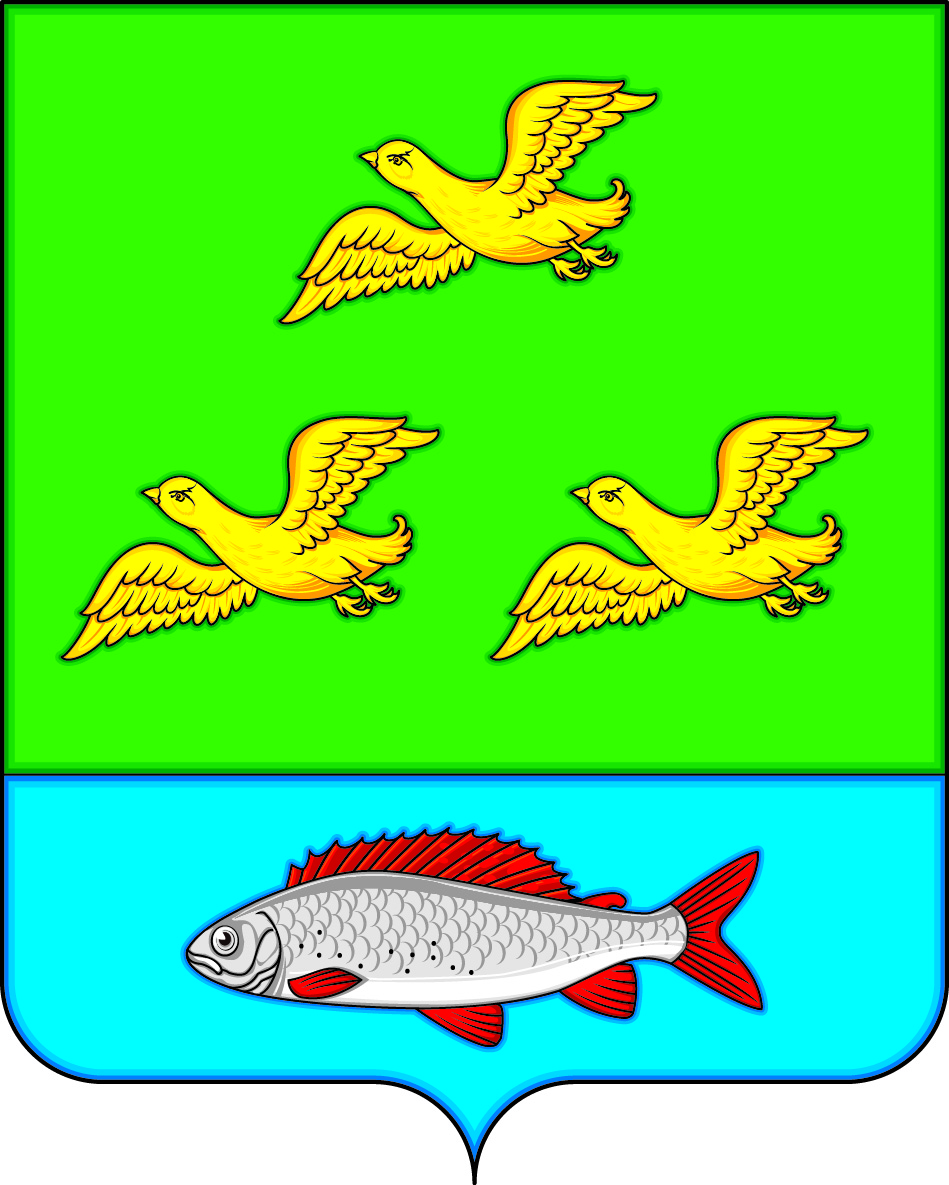 ЛИПЧАНСКОГО СЕЛЬСКОГО ПОСЕЛЕНИЯБОГУЧАРСКОГО МУНИЦИПАЛЬНОГО РАЙОНАВОРОНЕЖСКОЙ ОБЛАСТИРЕШЕНИЕот «9» марта . № 117            с.ЛипчанкаО внесении изменений и дополнений в решение Совета народных депутатов Липчанского сельского поселения  от  27.12.2016  № 98 «О бюджете Липчанского сельского поселения Богучарского муниципального района Воронежской области на 2017 годи на плановый период 2018 и 2019 годов»В соответствии с  Федеральным законом от  06.10.2003  № 131 – ФЗ «Об общих принципах организации местного самоуправления в Российской Федерации», Бюджетным кодексом Российской Федерации, Уставом Липчанского сельского поселения, рассмотрев экспертное заключение правового управления правительства Воронежской области от 20.02.2017 № 19-62/170315П  на решение Совета народных депутатов Липчанского  сельского поселения Богучарского муниципального района от 27.12.2016 № 98, Совет народных депутатов Липчанского сельского поселения Богучарского муниципального района Воронежской области решил:1. Внести в  решение Совета народных депутатов Липчанского сельского поселения от 27.12.2016  № 98 «О бюджете Липчанского сельского поселения Богучарского муниципального района Воронежской области на 2017 год и на плановый период  2018 и 2019 годов» следующие изменения и дополнения:1.1. Статью 6  дополнить пунктом 4  следующего содержания:«4. Утвердить   общий объем бюджетных ассигнований на исполнение публичных нормативных обязательств Липчанского сельского поселения:1) на 2017 год в сумме 106,6 тыс. рублей  согласно приложению 13 к настоящему решению;2) на плановый период 2018 года в сумме 7,4 тыс. рублей  и 2019 года в сумме 6,9 тыс. рублей соответственно согласно приложению 14 к настоящему решению.».1.2. Дополнить приложениями 13, 14 согласно приложениям 1, 2 к настоящему решению.2. Контроль за исполнением настоящего решения возложить на постоянную комиссию по бюджету, налогам, финансам и предпринимательству, по аграрной политике, земельным отношениям, муниципальной собственности и охране окружающей среды (Котенко С.П.) и главу Липчанского сельского поселения Богучарского муниципального района Воронежской области Акименко Е.Б.Глава Липчанского сельского поселения                                  Е.Б.Акименко           Приложение 1                                                        к решению Cовета народных депутатов                                                                  Липчанского сельского поселения                                                                                     от 09. 03. 2017  № 117Распределение бюджетных ассигнований на исполнение 
публичных нормативных обязательств Липчанского сельского поселения на 2017 год (тыс. рублей)                                                                                Приложение 2                                                                  к решению Cовета народных депутатов  Липчанского сельского поселения                                                                                              от 09. 03. 2017  № 117Распределение бюджетных ассигнований на исполнение 
публичных нормативных обязательств Липчанского сельского поселения на плановый период  2018 и 2019 годов           (тыс. рублей)НаименованиеЦСРВРРзПрСумма123456Муниципальная программа Липчанского сельского поселения Богучарского муниципального района Воронежской области «О деятельности администрации Липчанского  сельского поселения по решению вопросов местного значения на 2014-2020 годы»39 0 00 00000106,6Подпрограмма «Прочие мероприятия по реализации программы «О деятельности администрации Липчанского сельского поселения по решению вопросов местного значения на 2014-2020 годы»39 2 00 00000106,6Основное мероприятие «Организация социальной поддержки населения»39 2 05 00000106,6Доплаты к пенсиям муниципальных служащих Липчанского сельского поселения (Социальное обеспечение и иные выплаты населению)39 2 05 904703001001106,6НаименованиеЦСРВРРзПрСумма на плановый периодСумма на плановый периодНаименованиеЦСРВРРзПр2018 год2019 год1234567Муниципальная программа Липчанского сельского поселения Богучарского муниципального района Воронежской области «О деятельности администрации Медовского сельского поселения по решению вопросов местного значения на 2014-2020 годы»39 0 00 000007,46,9Подпрограмма «Прочие мероприятия по реализации программы «О деятельности администрации Липчанского сельского поселения по решению вопросов местного значения на 2014-2020 годы»39 2 00 000007,46,9Основное мероприятие «Организация социальной поддержки населения»39 2 05 000007,46,9Доплаты к пенсиям муниципальных служащих Липчанского сельского поселения (Социальное обеспечение и иные выплаты населению)39 2 05 9047030010017,46,9